Tinks Golden Girls Application EducationWhat do you hope to get out of Tinks Golden Girls? Are there any specific topics you would like to discuss (Optional):____________________________________________           _________________________________________________________________________________________           _________________________________________________________________________________________           _____________________________________________ How did you find out about Tinks Golden Girls?_____________________________________________________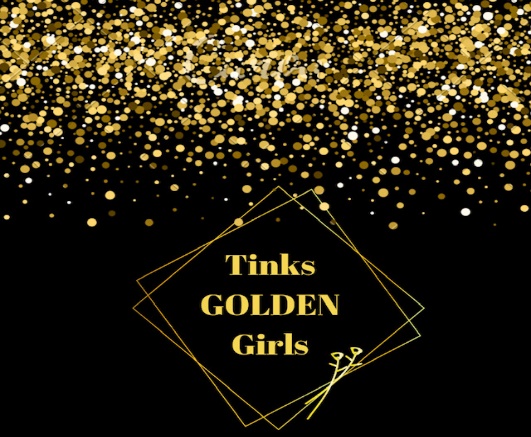 Tinks Golden Girls Emergency Contact FormPlease complete the following information:Member joining Tinks Golden Girls:Emergency Contact #1:Emergency Contact #2:Emergency Contact #3 (if Applicable):You are authorized to release the member joining Tinks Golden Girls to the following contacts below:Relationship to individual: _________________________________________First/Last Name: _________________________________________________Phone number: _________________________________________________E-mail:  _________________________________________________________Relationship to individual: _______________________________________ First/Last Name: ________________________________________________Phone number:  ________________________________________________E-mail:  ________________________________________________________Medical or Special Care information:The following doctors listed can be contacted in case of an EMERGENCY:First/Last Name:  _____________________________________________________Specialty (e.g., pediatrics): ______________________________________________Address: _____________________________________________________________Phone number: :  _______________________________________________________First/Last Name:  _____________________________________________________Specialty (e.g., pediatrics): ______________________________________________Address: _____________________________________________________________Phone number: _______________________________________________________I grant permission for the caregiver program to provide or arrange for medical treatment and/or transportation to an evacuation site and/or medical facility for the individual, identified above, during an emergency or disaster. I also grant permission for the individual to be released to any of the emergency contacts I have designated on the previous page if I am unable to pick them up in an emergency.Printed Parent/Guardian Name: _________________________________Parent/Guardian Signature: ____________________________________     Date: ___________________________________Tinks Golden Girls Photo/Video Consent FormWe would appreciate if you would fill in this form to grant us permission to take photos/videos of the individual joining "Tinks Golden Girls". By granting this permission this gives Tinks Golden Girls full rights to use the photos/videos for fundraising, publicity or other purposes to help achieve the group's aims. This may include (but not limited to) the right to use them in their printed and online publicity, social media, and funding applications. ______ I DO give Tinks Golden Girls permission to take photographs and/or videos for Tinks Golden Girls.______ I DO NOT give Tinks Golden Girls permission to take photographs and/or videos for Tinks Golden Girls.Name of Child:_________________________________________________________________________________Name of parent/guardian (if under 13):______________________________________________________Signature:________________________________________________________________________________________Date:_________________________________________________First name:Middle name:Middle name:Last name:Last name:Nickname (Optional):Birth date:Birth date:Age:Age:Street Address:City:City:State:Zip Code:Phone Number:Phone Number:Email Address:Email Address:Email Address:School Name:School Address:Grade Level:Full Name:Home Address:Birthday:Relationship to individualFirst/Last name:Address:Home phone:Cell/ Work phone:Email:Relationship to individualFirst/Last name:Address:Home phone:Cell/ Work phone:Email:Relationship to individualFirst/Last name:Address:Home phone:Cell/ Work phone:Email:The Individual has the following medical condition and allergies:The individual needs the following medical treatment or care: